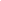 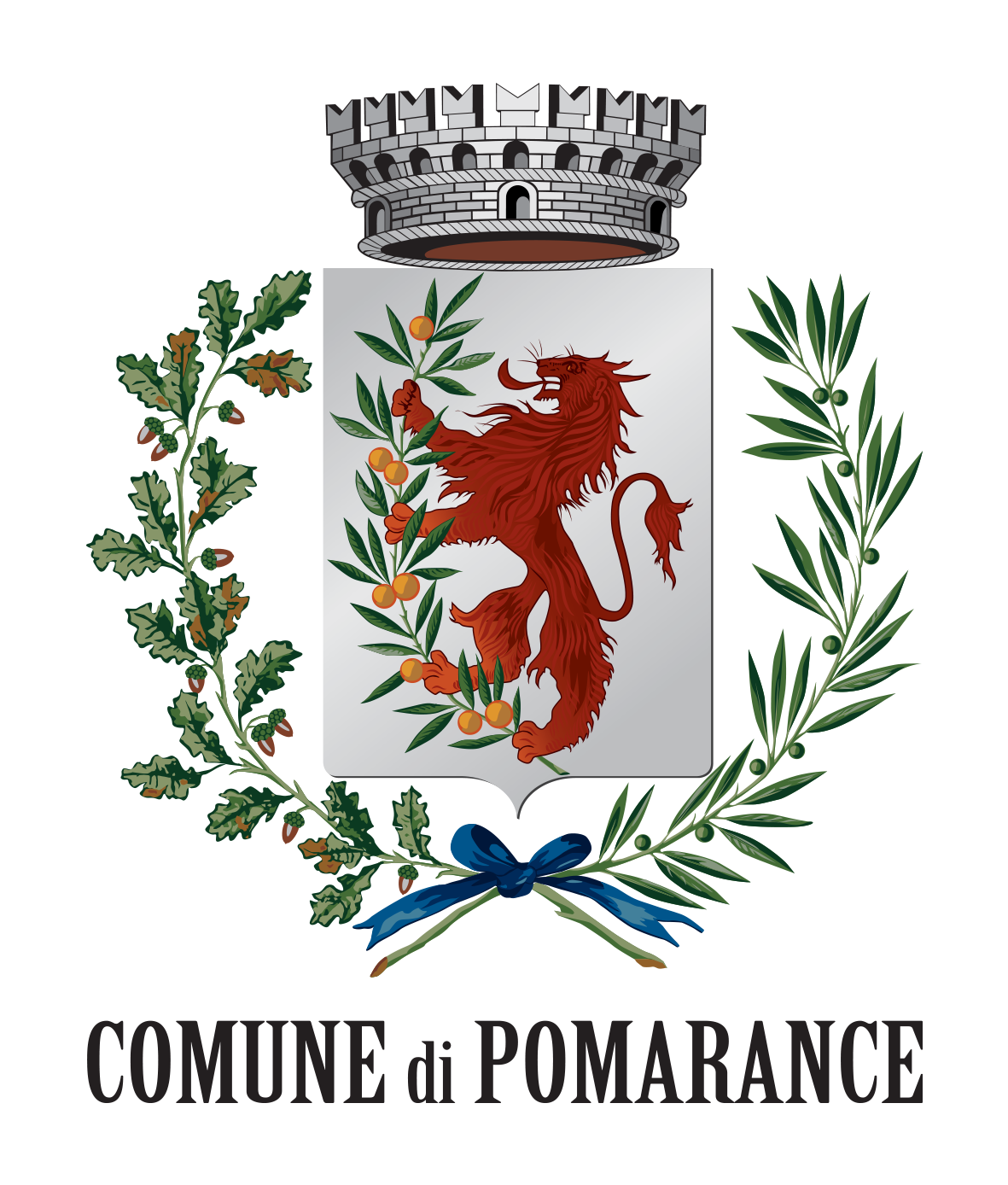                          Allegato AAl Comune di PomarancePiazza Sant’Anna n. 156045 POMARANCE (PI)Servizio Sviluppo EconomicoDOMANDA PER LA CONCESSIONE DI INCENTIVI ECONOMICI PER NUOVI RESIDENTI NEL COMUNE DI POMARANCEMISURA A(Determinazione n. 746 del 30/10/2023)Il/la sottoscritto/a………………..…………… nato a ……………………. il ……………………………… residente in ………………………………………………… CF…………………………………………. email ……………………………………. pec ………………………………………….. tel. ……………… cellulare ………………………………CHIEDEdi partecipare all’avviso pubblicato per la concessione di incentivi economici per nuovi residenti nel Comune di Pomarancea tal fine consapevole che le dichiarazioni mendaci, la falsità nella formazione degli atti e l’uso di atti falsi comportano l’applicazione delle sanzioni penali previste dal art. 19 comma 6 della legge 241/1990 e ss.mm.ii., nonché di quanto previsto dal DPR 445/2000 e ss.mm.ii.DICHIARADi avere cittadinanza …………………………………………………………………….. o in alternativa di essere in possesso di permesso di soggiorno UE;Che il nucleo familiare, oltre al sottoscritto è composto come segue (indicare nome, cognome e l’età anagrafica):Coniuge/Convivente: Nome ……………………………………………………………………….. Cognome ……………………………………………………  nato a ………………………………………………………..………. il ……………………………… attualmente residente nel Comune di ………………………………………………… via ……………………………………………………………………………….Figlio/a 1: Nome ……………………………………………………………………….. Cognome ……………………………………………………  nato a ………………………………………………………..………. il ……………………………… attualmente residente nel Comune di ………………………………………………… via ……………………………………………………………………………….Figlio/a 2: Nome ……………………………………………………………………….. Cognome ……………………………………………………  nato a ………………………………………………………..………. il ……………………………… attualmente residente nel Comune di ………………………………………………… via ……………………………………………………………………………….Eventuali altri componenti del nucleo: ……………………………………………………………………………………………………………………………………………………………………………………………………………………………………………………………………………………Che il seguente componente del nucleo familiare  (nome e cognome)……………………………………………………………………………………è in possesso di un contratto di lavoro dipendente a tempo indeterminato presso l’Azienda/Ente (riportare il nome del’azienda o dell’Ente presso il quale si lavora)  …………………………………………………………………… oppure è titolare della seguente Partita Iva ………………………………………….. dall’anno ………………….;Che il reddito annuo lordo da lavoro del nucleo familiare secondo l’ultima dichiarazione presentata è pari a euro ………………………………………. In caso di assunzione da meno di un anno il reddito medio lordo sarà verificato mediante la presentazione delle due ultime buste paga che ammontano rispettivamente ad euro …………………… e …………………………Che la residenza nel Comune di Pomarance non è legata a ricongiungimenti nella stessa dimora con familiari già residenti nel Comune.Di impegnarsi a mantenere la residenza per almeno 5 anni nel Comune di Pomarance.(Solo in caso di figli minori frequentanti la scuola primaria e secondaria di primo grado) Di impegnarsi ad iscrivere i minori facenti parte del nucleo familiare presso l’Istituto Comprensivo Tabarrini di Pomarance per i successivi anni scolastici.Di non avere istruttorie in iter e di non aver già ottenuto presso altri Enti locali o Istituzioni agevolazioni analoghe a quella del bando in oggetto;di aver preso visione ed accettare quanto contenuto nell’Avviso pubblico in oggetto;Di impegnarsi a fornire all’Amministrazione Comunale ogni dato ed informazione che saranno richiesti e tesi a completare e ad integrare la presente domanda;N.B. La sottoscrizione del presente modulo attesta la veridicità di tutti i punti sopra elencati.Allega (obbligatorio):Documento di riconoscimento in corso di validità del sottoscrittoreLuogo e data	    Firma ________________________________TRATTAMENTO DEI DATI PERSONALIGDPR (Reg.UE 2016/679)Io sottoscritto/a ________________________________________________ nato a _______________________ il ______________________, preso atto dell’informativa contenuta all’art. 10 dell’avviso cui la presente domanda si riferisce: ◻esprimo il consenso       ◻NON esprimo il consenso al trattamento dei miei dati personali inclusi quelli considerati sensibili.La mancata sottoscrizione  della dichiarazione per il trattamento dei dati personali comporta l’esclusione della domanda per impossibilità di svolgimento dell’istruttoria.    Firma ________________________________